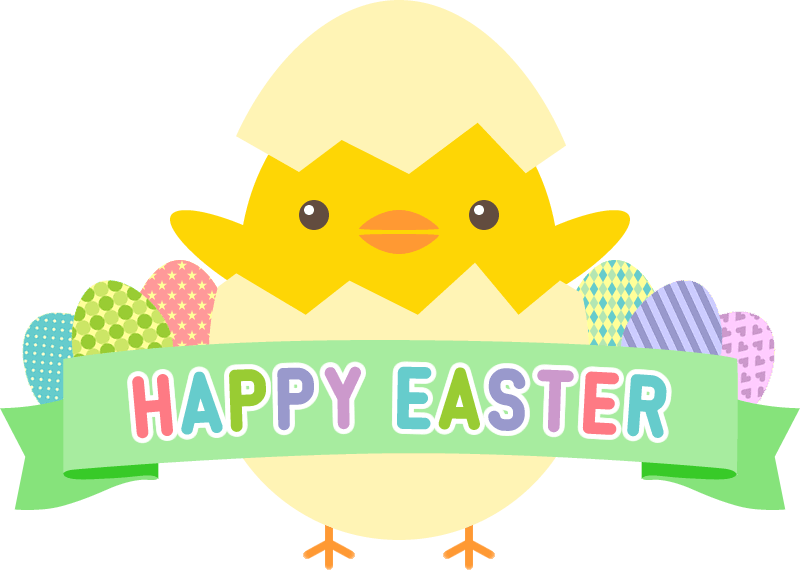 4月2019月火水木金土123456花G:13:10-14:00花:19:45-20:35花：13:35-14:25花G14:35-15:258910111213花：12:50 -13:40花G:13:10-14:00花:19:45-20:35 緑:14:40-15:30 稲:14:00-14:50花：13:35-14:25花G14:35-15:25151617181920花：12:50 -13:40花G:13:10-14:00花:19:45-20:35 緑:14:40-15:30緑:18:10-19:00 稲:14:00-14:50花：13:35-14:25花G14:35-15:25222324252627花：12:50 -13:40花G:13:10-14:00緑:13:30-14:20花:19:45-20:35 緑:18:10-19:00稲:14:00-14:50花：13:35-14:25花G14:35-15:252930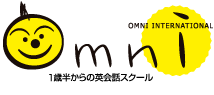 花：成田教室　　稲：稲毛教室　　緑：八千代緑が丘　　Gマーク：花崎町教室グリーンサロンオムニ・インターナショナル英会話　成田市花崎町527　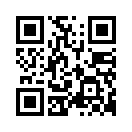 TEL：0476-85-8048（平日13時-19時）☆ゴールデンウィークのお休み☆4月28日（金）～5月5日（日）全校休講